Basic Employee Details Form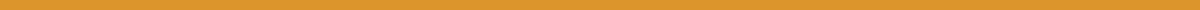 Personal InformationFull Name: ______________________________Date of Birth (MM/DD/YYYY): _______________Gender: ☐ Male ☐ Female ☐ Prefer not to sayMarital Status: ☐ Single ☐ Married ☐ Divorced ☐ WidowedNationality: ____________________________Contact InformationHome Address: ____________________________City: _______________ State: ___________ Zip Code: _________Phone Number: ____________________________Email Address: ___________________________Emergency Contact DetailsContact Person's Name: ____________________Relationship: ____________________________Phone Number: ____________________________Email Address: ___________________________Employment InformationPosition/Title: ___________________________Department: _____________________________Employee ID (if applicable): _______________Date of Hire (MM/DD/YYYY): ________________Banking Information for Payroll (Optional)Bank Name: ______________________________Account Holder's Name: ____________________Account Number: __________________________Routing Number: __________________________Declaration and Signature
I hereby declare that the information provided above is accurate and complete to the best of my knowledge. I understand that any false information or omission may lead to disciplinary action, including termination of employment.Signature: ___________________________Date: ______________________________